ISP MEETING AGENDA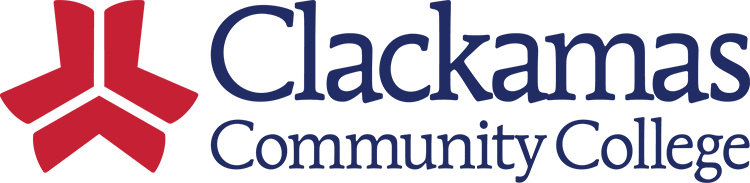 Date: October 8, 2021 | Time: 8:00am-9:30am | Location: Zoom | Recorder: Beth HodgkinsonRemaining Standards—in approval date order 2016 -2017:Feb. 19, 2016	ISP 170 Textbook & Instructional Materials Adoption StandardFeb. 24, 2016	ISP 350 Credit Hour Policy StandardMay 27, 2016	ISP 471 Courses that Can be Repeated for Degree CompletionAug. 3, 2016	ISP 480 Academic StandingOct. 14, 2016	ISP 391 Credit for Variable Credit Classes (formerly Variable Credit)Oct. 14, 2016	ISP 460 Underage Enrollment – Students Under 18Oct. 14, 2016	ISP 461 – Registration and Transcript Restrictions *Saved Date on FileOct. 14, 2016	ISP 470 Course Substitution or WaiverOct 28, 2016	ISP 180 Continuing Education Units (CEUs)Feb. 14, 2017	ISP 370 Advanced College Credit (ACC) *Saved Date on File Feb. 24, 2017	ISP 290 Educational ProgressFeb. 24, 2017	ISP 374 Dantes Subject Standardized Tests (DSST)Mar. 24, 2017	ISP 490 Catalog Designation for Graduation Requirements        COMMITMENTS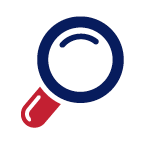         COMMITMENTS        COMMITMENTS        COMMITMENTS        COMMITMENTS        COMMITMENTS        COMMITMENTS        COMMITMENTS       Date     Who  What  What  What  WhatCommitted ToWhen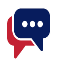          TOPIC/ITEM         TOPIC/ITEM         TOPIC/ITEMFacilitatorTimeKey Points Provide 50 words or less on expected outcomeKey Points Provide 50 words or less on expected outcomeKey Points Provide 50 words or less on expected outcomeWelcome and IntroductionsWelcome and IntroductionsWelcome and IntroductionsSue5 minWelcome to 2021-22 Welcome to 2021-22 Welcome to 2021-22 College Council FeedbackCollege Council FeedbackCollege Council FeedbackSue5 minISP 170, Textbook and Instructional Materials Adoption – 2nd ReadISP 170, Textbook and Instructional Materials Adoption – 2nd ReadISP 170, Textbook and Instructional Materials Adoption – 2nd ReadARC Liaison Report ARC Liaison Report ARC Liaison Report Chris/Jennifer A.5 minUpdateUpdateUpdateISP OrientationISP OrientationISP OrientationSue20 minISP Committee Charter2021-22 MembershipGoals for the YearDEI FrameworkNormsISP Committee Charter2021-22 MembershipGoals for the YearDEI FrameworkNormsISP Committee Charter2021-22 MembershipGoals for the YearDEI FrameworkNormsOld ItemsOld ItemsOld ItemsSue15 minISP 190 Academic HonestlyStudy AwayISP 460 Underage Enrollment – Students Under 18ISP 190 Academic HonestlyStudy AwayISP 460 Underage Enrollment – Students Under 18ISP 190 Academic HonestlyStudy AwayISP 460 Underage Enrollment – Students Under 18New ItemsNew ItemsNew ItemsSue10 minStandards to Be Reviewed – Every Five YearsOtherStandards to Be Reviewed – Every Five YearsOtherStandards to Be Reviewed – Every Five YearsOther         FUTURE AGENDA ITEMS FOR MEETINGS--Committee’s Standards Review From Past Years With Progress Status: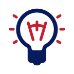          FUTURE AGENDA ITEMS FOR MEETINGS--Committee’s Standards Review From Past Years With Progress Status:         FUTURE AGENDA ITEMS FOR MEETINGS--Committee’s Standards Review From Past Years With Progress Status:         FUTURE AGENDA ITEMS FOR MEETINGS--Committee’s Standards Review From Past Years With Progress Status:         FUTURE AGENDA ITEMS FOR MEETINGS--Committee’s Standards Review From Past Years With Progress Status:Topic/ItemFacilitatorKey Points  Provide 50 words or less on expected outcomeKey Points  Provide 50 words or less on expected outcomeReport Back DateStudy AwayTory and RyanRyan and Tory will update language and bring back for continued conversation.Ryan and Tory will update language and bring back for continued conversation.October ISP 190 Academic HonestlySueReview standard to see if it is ready for College Council.  Review standard to see if it is ready for College Council.  October       Upcoming Meeting Date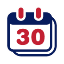 Start TimeEnd time		Location			Location	October 22, November 128:00am9:30amhttps://clackamas.zoom.us/j/4107104682https://clackamas.zoom.us/j/4107104682 MEMBERSJennifer Anderson, Tory Blackwell, Lars Campbell, Frank Corona, Ryan Davis, Patty DeTurk, Taylor Donnelly, Willie Fisher, Jackie Flowers, Sharron Furno, Sue Goff (Chair), Beth Hodgkinson (Recorder), Jason Kovac, Jen Miller, Melinda Nickas, Tracey Pantano-Rumsey, David Plotkin, Cynthia Risan, April Smith, Chris Sweet, Dru Urbassik, and Cathy Warner